Исчерпывающий перечень документов, необходимых в соответствии с законодательными или иными нормативными правовыми актами для предоставления государственной услуги«Проведение периодических технических осмотров самоходных машин и других видов техники».Для прохождения технического осмотра машины представляются следующие документы:- документ, удостоверяющий личность заявителя;- доверенность или иной документ, подтверждающий полномочия представителя владельца машины (для представителя владельца машины, представлена ниже);- документ, подтверждающий право заявителя на управление машиной, представленной для прохождения технического осмотра;- свидетельство о регистрации машины (для машин, зарегистрированных в органах гостехнадзора);- заявление по форме, установленной Правилами проведения технического осмотра самоходных машин и других видов техники, утвержденными Постановлением Правительства Российской Федерации от 13.11.2013 № 1013 «О техническом осмотре самоходных машин и других видов техники, зарегистрированных органами, осуществляющими государственный надзор за их техническим состоянием» (представлено на стенде);- документ, подтверждающий право собственности или иное законное основание владения и пользования техникой (в случае прохождения технического осмотра до государственной регистрации);- паспорт машины с отметкой об уплате утилизационного сбора либо отметкой об основании неуплаты утилизационного сбора в соответствии с законодательством Российской Федерации, оформленного в соответствии с Соглашением о введении единых форм паспорта транспортного средства (паспорта шасси транспортного средства) и паспорта самоходной машины и других видов техники и организации систем электронных паспортов от 15.08.2014 (в случае прохождения технического осмотра до государственной регистрации).- согласие на обработку персональных данных заявителя (в заявлении).Для получения дубликата свидетельства о прохождении технического осмотра представляются следующие документы:- заявление в произвольной форме на получение дубликата свидетельства о прохождении технического осмотра;- документ, удостоверяющий личность заявителя;- доверенность или иной документ, подтверждающий полномочия представителя владельца машины (для представителя владельца машины,представлена ниже).*Для проведения техосмотра взимается государственная пошлина 400 руб. и сбор:218 руб. - тракторы, 150 руб. - прицепы.*Запись на техосмотр по телефону: _8(950)750-93-70__.Доверенность (образец для юридического лица)Настоящая доверенность выдана механику Иванову Ивану Ивановичу (паспорт 00 00123123 выдан УФМС Левобережного р-на г. Воронеж 00.00.2000г.) на право представлять интересы ЗАО «Спецстрой» в управлении гостехнадзора Воронежской области  по вопросам проведения технического осмотра техники, поднадзорной гостехнадзору.          Доверенность действительна по 31.12.2017.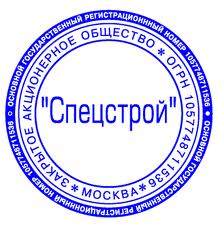 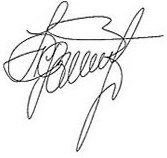 м.п.   Директор ___________Петров С.Е.г. Воронеж30.03.2023